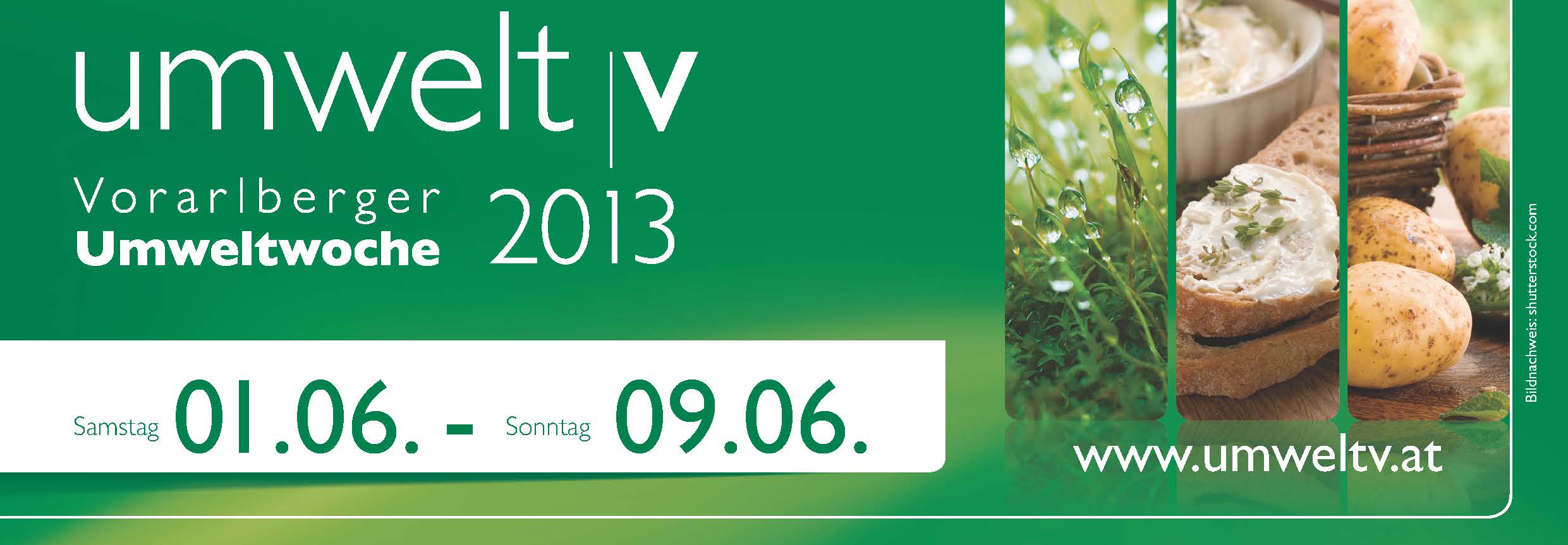 EINSTIEGSHILFE FÜR SCHULENzur Teilnahme an der Vorarlberger Umweltwoche 2013Ziele der Umweltwoche 2013Schulen, Institutionen, Gemeinden und Privatpersonen tragen das Thema „Umwelt“ in die Öffentlichkeit. Aktivitäten, Projekte und Veranstaltungen vermitteln den hohen Stellenwert der Umwelt. Aktivitäten von Schulen sind speziell gefragt, die Einladung über den Landesschulrat ist bereits erfolgt. Von der Volksschule bis zur Fachhochschule ist jeder eingeladen mitzumachen. Das Motto „Ich kann was bewegen“ ist dabei besonders wichtig.Nutzen für Schulen Laufende und neue Aktivitäten im Umweltbereich erhalten mehr Aufmerksamkeit, die Zusammenarbeit von Engagierten im Umweltbereich wird gefördert. Schwerpunktthema der Umweltwoche 2013LEBENSMITTELLebensmittel ist ein Querschnittsthema das vielen oder sogar allen Partnern einen Anknüpfungspunkt zum Thema und somit zu eigenen Veranstaltungen liefert.ProjektideenBitte wählen Sie aus den unten stehenden Projekten ein für Sie passendes aus. Selbstverständlich ist auch Raum für ganz andere Vorhaben und Ideen. Die genannten AnsprechpartnerInnen helfen Ihnen gerne weiter.Weitere InformationenMehr Information finden Sie auf www.umweltv.at.Weitere Beispielprojekte zu vielen Themen finden Sie auf www.umweltbildung.at. Ihr Ansprechpartner für die Umweltwoche:
Vorarlberger UmweltverbandJürgen Ulmer 05572/5545013 j.ulmer@gemeindehaus.atProjekteProjekteBeschreibungAnsprechpartnerInnen und Kontakte1.„(regionale) Lebensmittel“Landwirtschaftlicher Anbau und Produktion von Lebensmitteln in Vorarlberg. Ökoland Vorarlberg, Schule am Bauernhof

Projektbeispiele: Der Wahrheit auf der Spur. Was steckt wirklich in unseren Lebensmitteln? X und EssenKontakte:                                     
Ländle Marketing
05574  400 701
LändlemarketingBIO AUSTRIA Vorarlberg
Hanni Lins
05574/537 53-18
hanni.lins@bio-austria.atÖkoland Vorarlberg 
Amt der Vbg. Landesregierung              Abteilung Landwirtschaft 
DI Günther Osl 
05574 511-25110
guenter.osl@vorarlberg.atSchule am Bauernhof Vorarlberg
Martina Vierhauser
05574-400-191
lfi@lk-vbg.at2.„Essen – ein Genuss“Regional und saisonale Küche als Klimachance. Kochen mit heimischen Lebensmitteln. Kinder-kochkurs. Kochen mit Wildkräutern. Vom Biobauernhof auf den Teller.Kontakte:Landesschulrat für Vlbg.Beate Köb, Fachinspektorin Ernährung und Werkerziehung05574 4960 320;beate.koeb@lsr-vbg.gv.at 3.„Lebensmittel unter der Lupe“Lebensmittelkontrolle und  Lebens-mitteluntersuchung sind die Basis für Fragen der Lebensmittel-sicherheit. Wo beginnt die Kontrolle? Was kommt auf den Teller?Projektbeispiele: 
Der Wahrheit auf der Spur. Was steckt in unseren Lebensmitteln?Kontakte:                                     Umweltinstitut Vorarlberg
Dr. Bernhard Zainer 
05574 511-42110 bernhard.zainer@vorarlberg.at4.„Abfall – Rohstoff und Umweltver-schmutzung zugleich“Abfallvermeidung, Lebensmittel im Abfall, richtige Abfalltrennung, Problematik Sondermüll usw. 
Frage an sich selbst: Wie viel Müll produziere ich?Projektbeispiele: 
Umwelt statt Unwelt
WERT-VOLLER LEBENKontakte:                                     
Amt der Vbg. Landesregierung            Ing. Harald Feldmann             
Abteilung f. Abfallwirtschaft               05574 511-26616 harald.feldmann@vorarlberg.atUmweltverband                               Jürgen Ulmer                           05572/5545013   j.ulmer@gemeindehaus.at5.„Die Wege des Wassers“Unser wichtigstes Lebensmittel! 
Die Wege des Wassers verfolgen - von der Wolke bis ins Trinkglas. Weiter geht es über die Kanalisation bis zur Kläranlage. Inklusive Besichtigungen und praktischer Arbeit bei Wasserunter-suchungen. Exkursionen zu Bächen und Seen.Kontakte:                                     Umweltinstitut Vorarlberg
Dr. Christoff Scheffknecht                            05574 511-42312 christoph.scheffknecht@vorarlberg.atUmweltverband                               Jürgen Ulmer                           05572/5545013   j.ulmer@gemeindehaus.atProjekteProjekteBeschreibungAnsprechpartnerInnen und Kontakte6.„Die Luft die ich zum Atmen brauche“Richtig Heizen, Ozon, Feinstaub Luftgütemessungen …  Einfach frische und gesunde Luft. Gibt`s das noch?Projektbeispiele: 
Schadstofferhebung im Markt PischelsdorfKontakte:                                Institut für Umwelt und Lebensmittel-sicherheit des Landes Vorarlberg Abteilung Luftreinhaltung                                   
    Mag. Bernhard Anwander05574/511-42210 
bernhard.anwander@vorarlberg.atDI Arthur Sottopietra
05574/511-42212   arthur.sottopietra@vorarlberg.at7. „Naturvielfalt“Die Natur in Vorarlberg ist sehr vielfältig. Vielfalt ist die Grundlage vielen Lebens. Viele der Besonderheiten und Biotope sind gleich um die Ecke und warten erforscht zu werden. Was findet sich in Ihrer Nähe?Kontakte:
Amt der Vbg. Landesregierung
Herbert Erhart
Abt. f. Natur- und Umweltschutz05574 / 511 – 24524herbert.erhart@vorarlberg.atInatura Erlebnis Naturschau         
Museumspädagogik             0676/83306-4744  
schulen@inatura.at8.Individuelles ProjektGerne können Sie auch ein eigenes Projekt auf die Beine stellen. Im Service-Bereich der Homepage von umwelt|v (www.umweltv.at/service/) stehen ein Ideenpool mit weiteren Projektideen sowie ein Referentenpool zur Auswahl bereit. Auch Projekte aus den letzten Umweltwochen finden Sie als Anregung auf der Homepage.Umweltverband                                     Jürgen Ulmer                             05572/5545013   j.ulmer@gemeindehaus.at